dit --- plongée eau douce --- Inédit --- plongée eau douce --- Inédit --- plongée eau douce --- Inédit --- plongée eau La commission départementale Photo-Vidéo 34Organise une sortie entre plongeurs vidéastes et photographesLe samedi 25 avril 2020Au lac du SalagouProgramme :  9h-10h	Consignes avant plongée : « La photographie animalière ».10h-12h	La plongée sur le site choisi au lac du Salagou. 12h-14h	Repas tiré du sac.14h-16h30	Analyse individuelle des images et projection collective des sélections.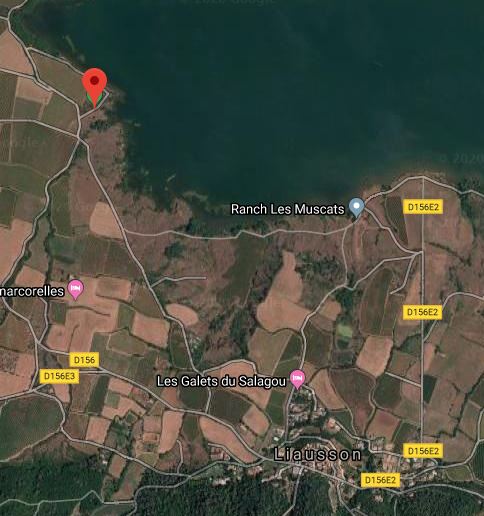 Rendez vous 9h  exactement là(Commune de Liausson)N’oubliez pas : Votre matériel de plongée complet,Votre appareil photo,Votre ordinateur portable si vous en avez un,Le pique nique : chacun amène un solide et un liquide et on partage.Ouvert à tous les photographes même débutants.(Plongeurs niveau 2 minimum)Fiche d’inscription à retourner par mail à : jean-michel.geraud@wanadoo.fr avec les copies de : licence FFESSM 2020,carte niveau technique,certificat médical valide.Si, dans le cadre du PP1, vous voulez valider des plongées « milieu naturel », joindre votre fiche de suivi pédagogique.Seuls les dossiers complets seront pris en compte pour l’inscription.Fiche d’inscription  lac du Salagou samedi 25 avril 2020Fiche d’inscription  lac du Salagou samedi 25 avril 2020Nom et prénomN° de téléphoneAdresse e mailDate de naissanceNiveau technique de plongéeNiveau PhotoDescriptif succinct du matériel(type d’appareil)précisez si flash externe et/ou complément grand angleClubVos attentesValidation souhaitéeOui / Non